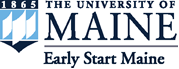 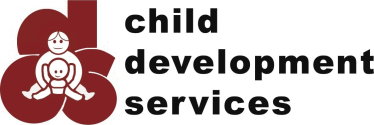 The Maine Autism Institute for Education and Research (MAIER) and Child Development Services (CDS) of Maine are excited to announce our New England Early Intervention Conference June 14th & 15th, 2017 in Portland Maine! This year’s theme is “Supporting the Social-Emotional Development of Young Children” and we have exciting speakers from around the country who will be presenting timely information on EI Practice, Family & Practitioner Collaboration, Research, Professional Development, and Policy. It should be an exciting, first-of-this-kind event for Maine professionals, practitioners, and family members. A conference of this size and breadth takes community sponsors to be a success. Join us in making this event successful by becoming a business or community sponsor.  Several levels of giving are available (see next page) and all include recognition through a variety of options. So join us in planning this exciting event and receive public recognition as one of our sponsors!To learn more about the New England Early Intervention Conference, visit our website: https://umaine.edu/neeic/Questions? Contact Deborah Rooks-Ellis by phone (207-581-2352) or email NewEnglandEIConference@gmail.com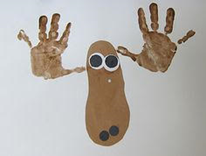 Sponsorships	______   Bronze $100	Name on bag______   Silver $250	 Name on bag	 Logo on T-shirt______   Gold $500	Name on bag	Logo on T-shirt	Logo on NEEIC website______   Platinum $1000	Name on bag	Logo on T-shirt 	Logo on NEEIC website	Logo on Event Banner______   Diamond $2,500 	Name on bag	Logo on T-shirt 	Logo on NEEIC website 	Logo on Event Banner	Plaque of Recognition	Media Recognition	Corporate Name______________________________________________________________Mailing Address_______________________________________________________________City__________________________________  State____________  Zip__________________Phone Number_________________________  Email_________________________________	    Please send sponsorship form and payment no later than May 15 to:
Deborah Rooks-Ellis
University of Maine
5766 Shibles Hall, Room 303
Orono, ME 04469-5766